附件三：网上申报阅读并同意申报协议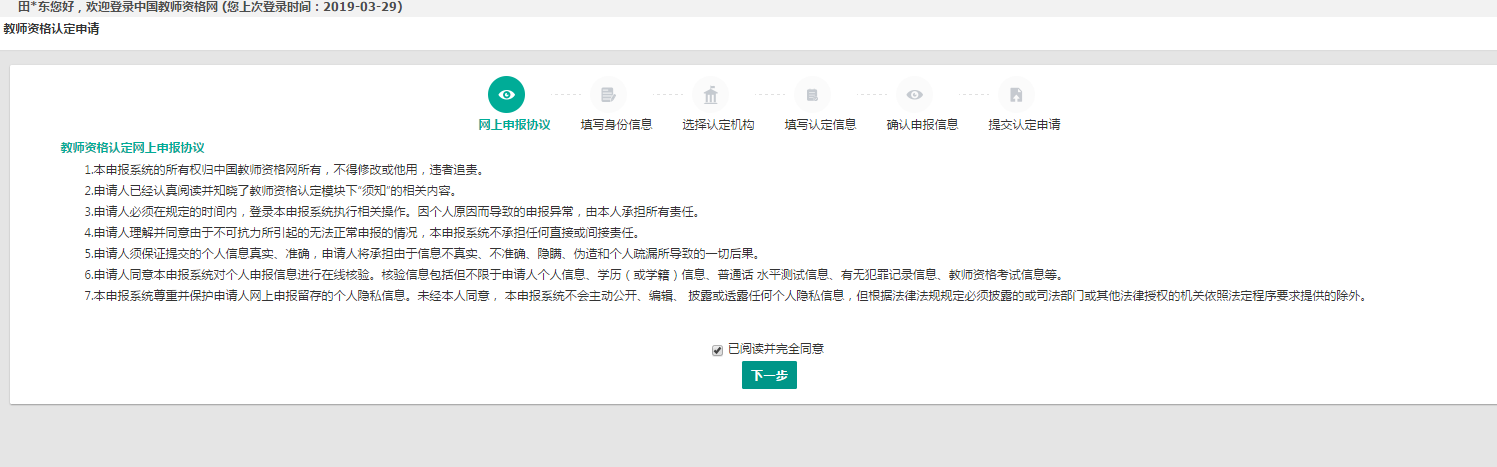 填写身份信息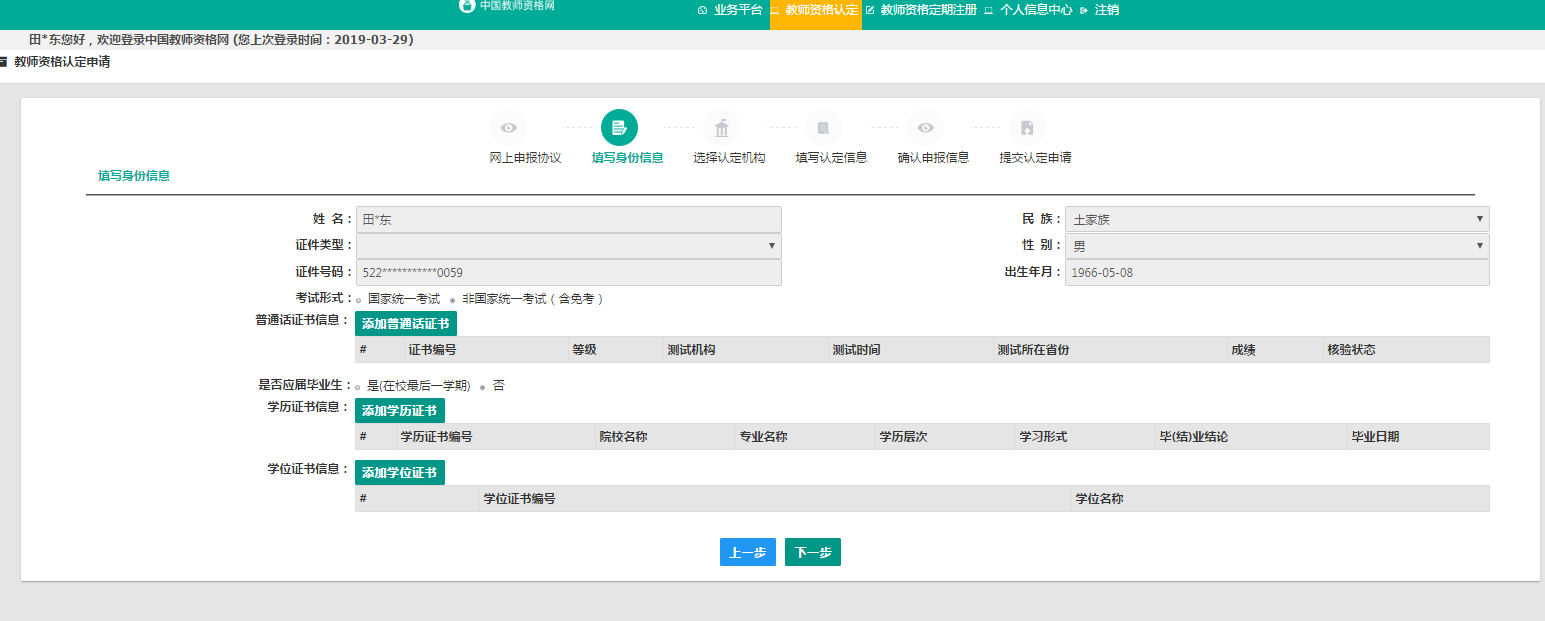 选择认定机构和现场确认点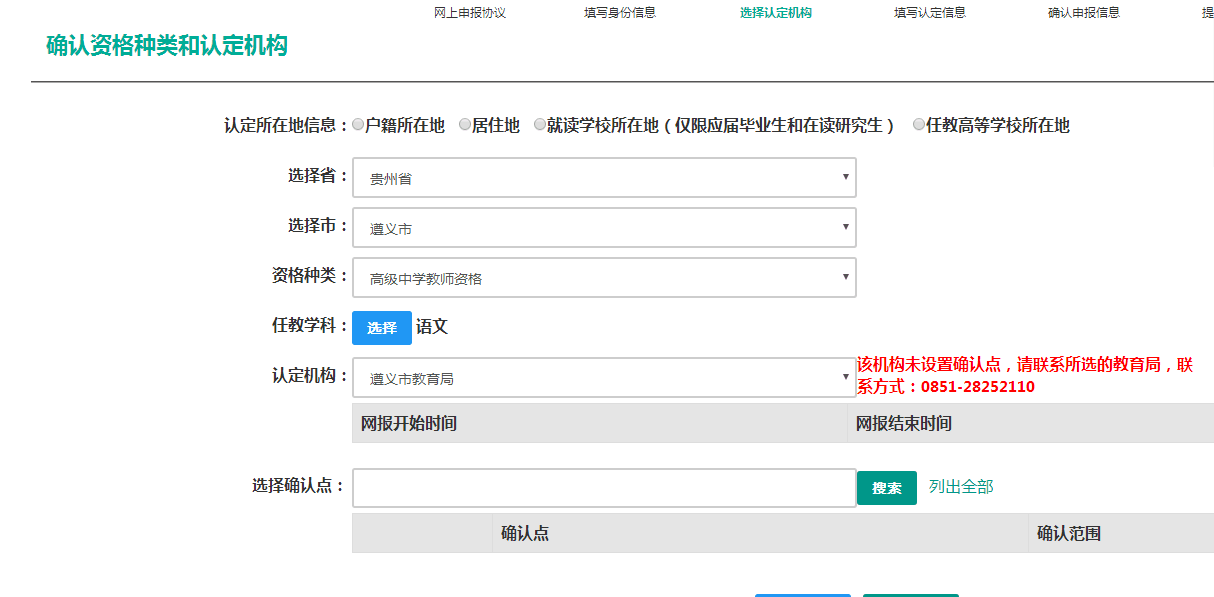 选择现场确认点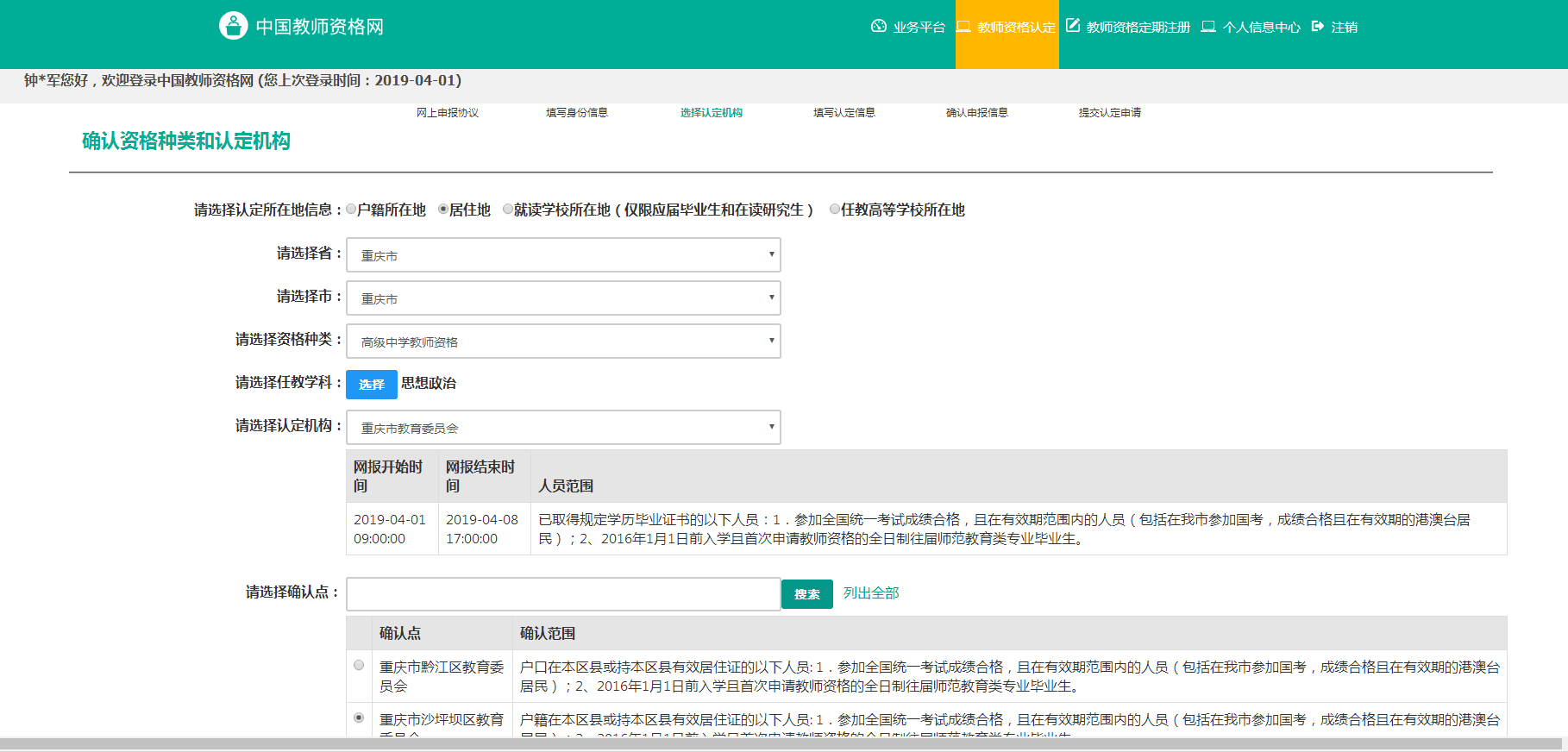 填写申报信息，上传照片、上传承诺书、填写个人简历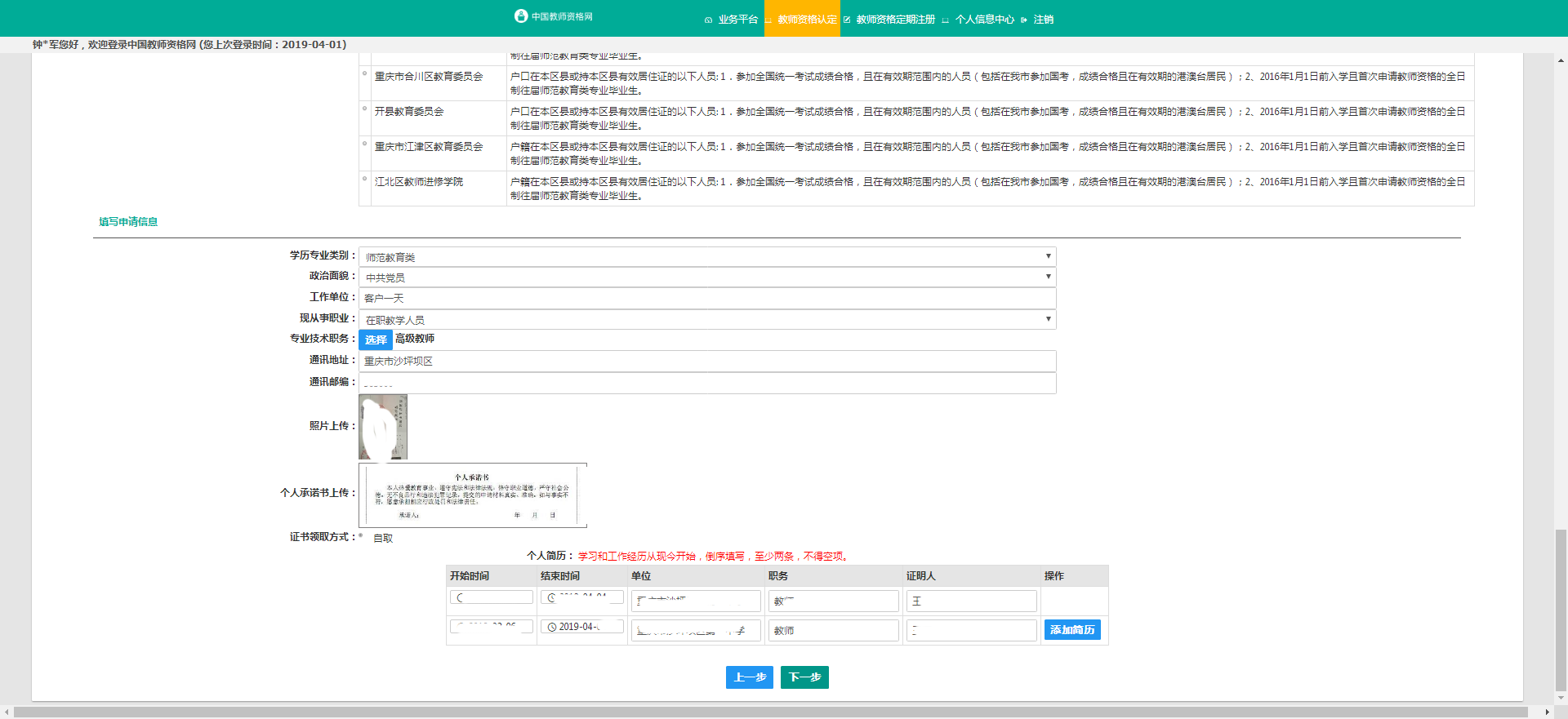 个人承诺书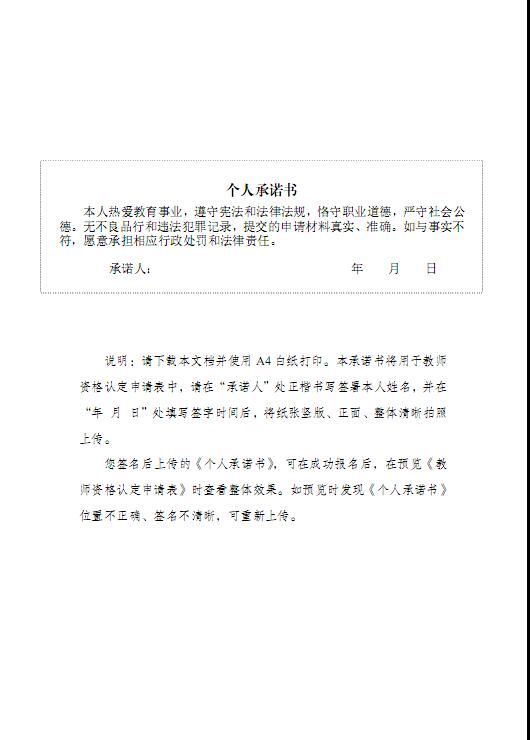 确认申报信息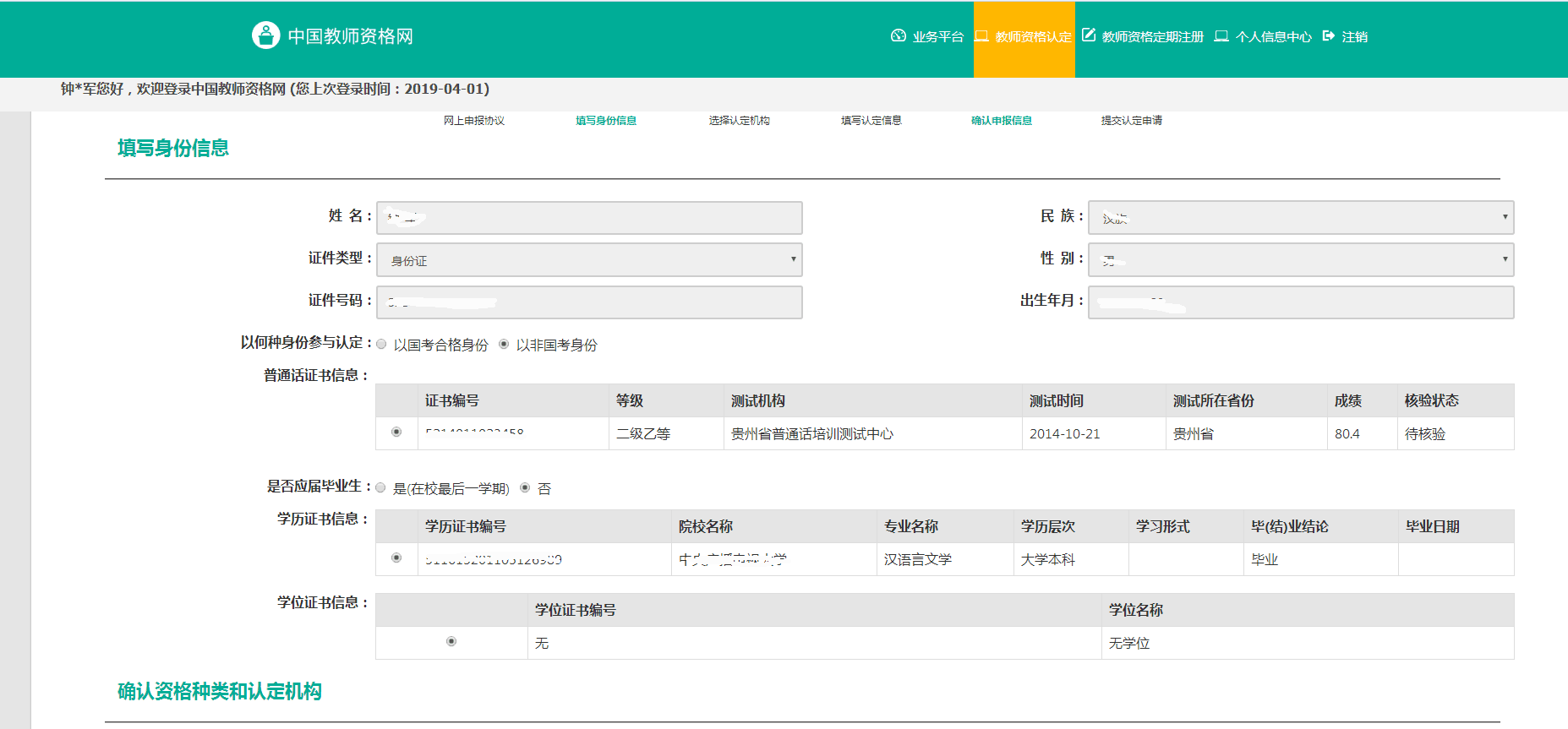 提交认定申请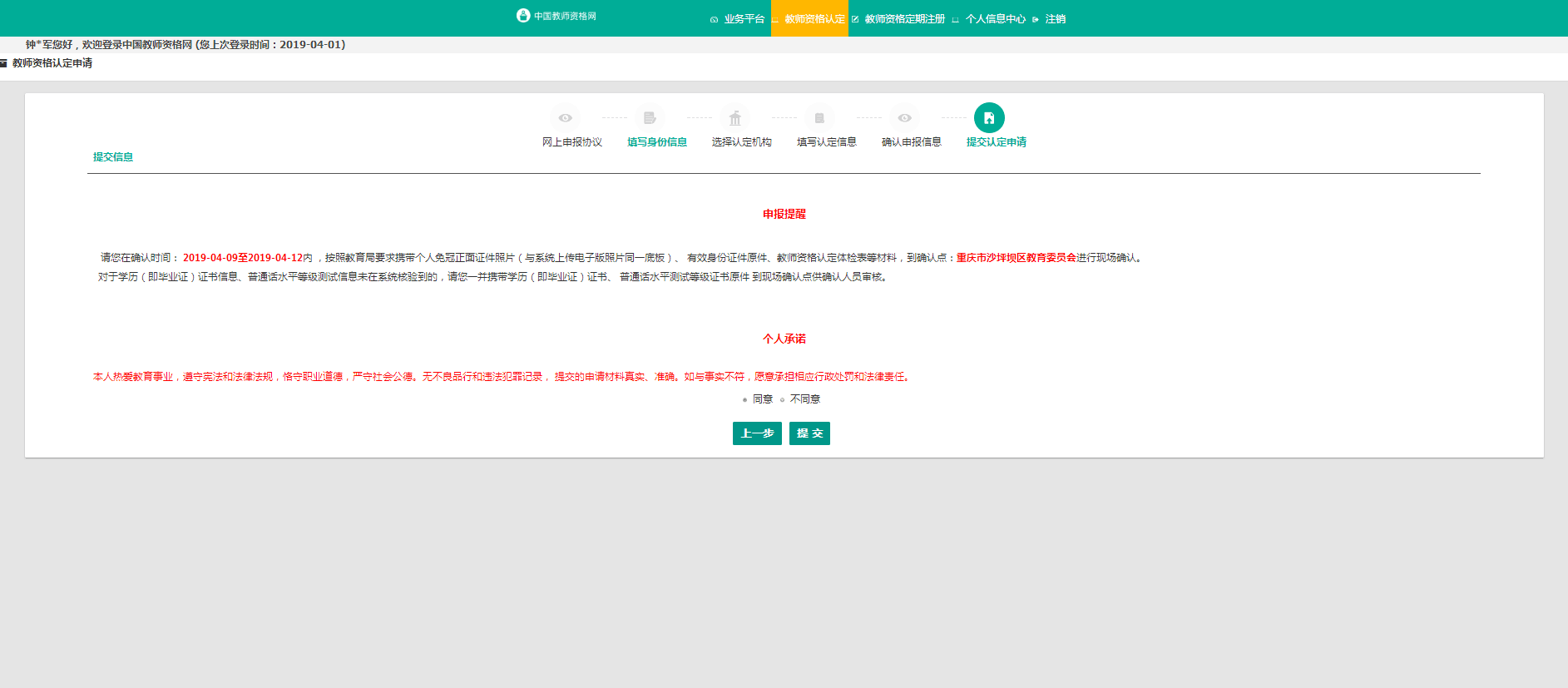 